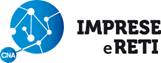 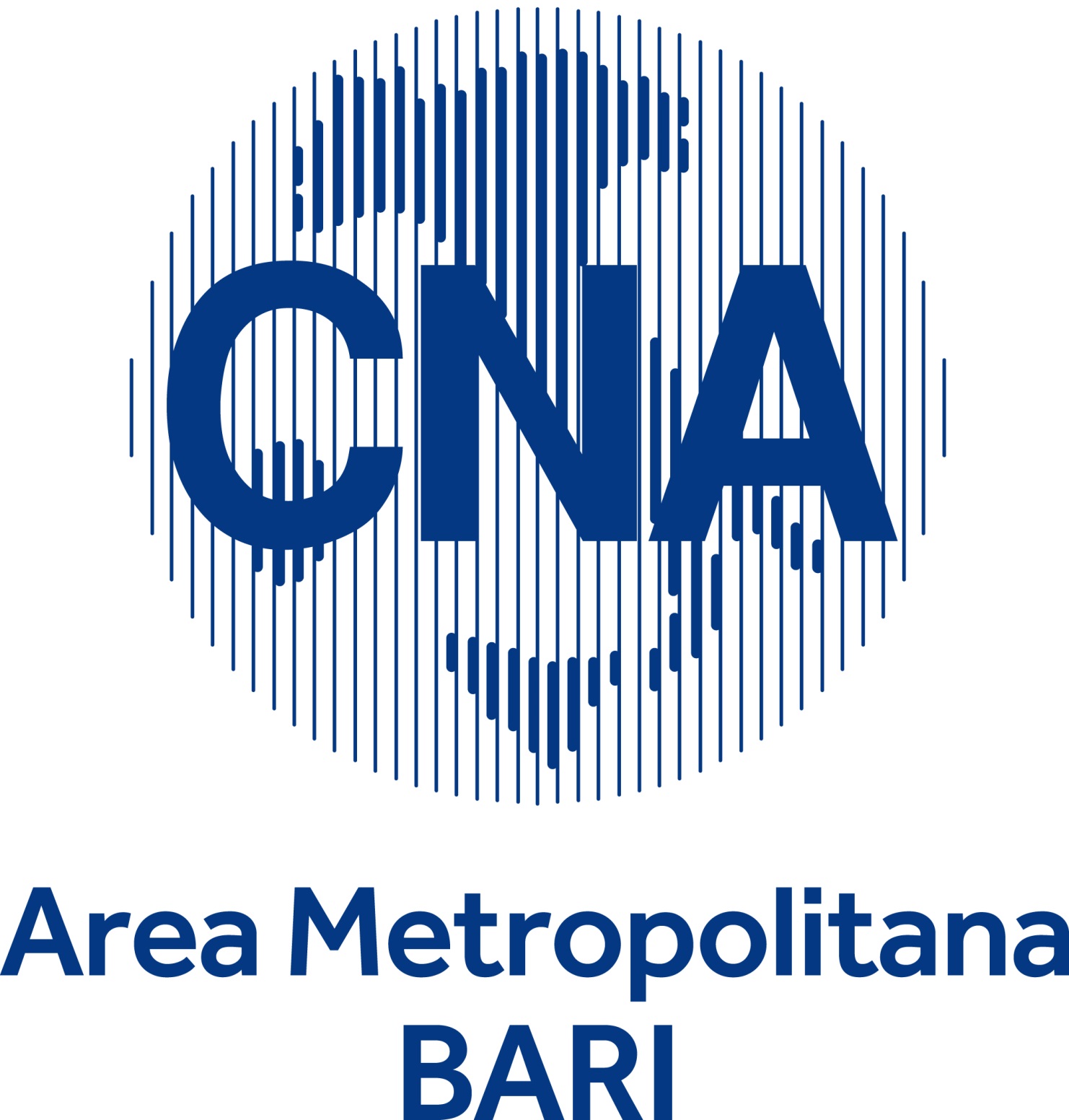 CORSO DI FORMAZIONE“SOCIAL MEDIA MARKETING”   -  BARI 11 GENNAIO 2019   COMPILARE E INVIARE Via mail a: formazione.bari@cna.itSCHEDA DI ISCRIZIONECognome _______________________________________Nome________________________________Indirizzo __________________________________Cap_________Comune_______________________Cell._________________________________mail:__________________________________________Dati per la fatturazione:Società_______________________________________________Via___________________________Comune __________________________________Cap_________P.Iva__________________________Investimento : 200 euro + ivaL’iscrizione può essere effettuata direttamente presso la segreteria Organizzativa del corso oppure inviando a formazione.bari@cna.it questo modulo sottoscritto e compilato unitamente alla copia del bonifico intestato a CNA IMPRESE E RETI SRL – IBAN: IT 45 P 02008 04025 000103223792- UNICREDIT Banca Ag. 5 Bari V.le Einaudi (causale : corso social 11 gennaio)Data __________________________			Firma___________________________________Per le imprese aderenti all’Ente Bilaterale per L’artigianato (EBAP) è possibile usufruire di un contributo a fondo perduto a copertura dei costi di partecipazione.Si autorizza al trattamento dei dati ai sensi del nuovo regolamento europeo 2016/679 entrato in vigore il 18.05.2018Data________________________				Firma________________________________________Per ogni informazione: Cna Bari - tel.: 080.548.69.08 - email: formazione.bari@cna.it